Uchwała Nr LXVIII/507/2023
Rady Miejskiej w Kcyniz dnia 30 listopada 2023 r.w sprawie wyrażenia zgody na nabycie niezabudowanej nieruchomości gruntowej położonej
w obrębie geodezyjnym Kcynia, gm. KcyniaNa podstawie art. 18 ust. 2 pkt 9 lit. a ustawy z dnia 8 marca 1990 r. o samorządzie gminnym (Dz. U. z 2023 r. poz. 40 ze zm.)uchwala się, co następuje:§ 1. Wyraża się zgodę na nabycie na rzecz Gminy Kcynia niezabudowanej nieruchomości gruntowej oznaczonej ewidencyjnie numerem działki 587/1 o powierzchni 0,1275 ha położonej w Kcyni przy ul. Poznańskiej, w obrębie geodezyjnym Kcynia, gm. Kcynia.§ 2. Wykonanie uchwały powierza się Burmistrzowi Kcyni.§ 3. Uchwała wchodzi w życie z dniem podjęcia.uzasadnienieZgodnie z art. 18 ust. 2 pkt 9 lit. a ustawy z dnia 8 marca 1990 r. o samorządzie gminnym (Dz. U. 
z 2023 r. poz. 40 ze zm.) do wyłącznej właściwości rady gminy należy m.in. podejmowanie uchwał 
w sprawach majątkowych gminy, przekraczających zakres zwykłego zarządu, dotyczących: zasad nabywania, zbywania i obciążania nieruchomości oraz ich wydzierżawiania lub wynajmowania na czas oznaczony dłuższy niż 3 lata lub na czas nieoznaczony.Przedmiotem niniejszej uchwały jest wyrażenie zgody na nabycie na rzecz Gminy Kcynia niezabudowanej nieruchomości gruntowej oznaczonej ewidencyjnie numerem działki 587/1 o powierzchni 0,1275 ha położonej w Kcyni przy ul. Poznańskiej, w obrębie geodezyjnym Kcynia, gm. Kcynia.	 Nieruchomość gruntowa oznaczona ewidencyjnie numerem działki 587/1 położona jest 
w południowo - zachodniej części gminy Kcynia, w bezpośrednim sąsiedztwie boiska sportowego w Kcyni przy ul. Poznańskiej, zabudowy mieszkaniowej wzdłuż ul. Poznańskiej oraz pól uprawianych rolniczo. Przedmiotowa nieruchomość ma być przeznaczona na budowę kontenerowego zaplecza sanitarno-socjalnego na boisku przy ul. Poznańskiej w Kcyni wraz z zagospodarowaniem boiska i budową infrastruktury towarzyszącej.  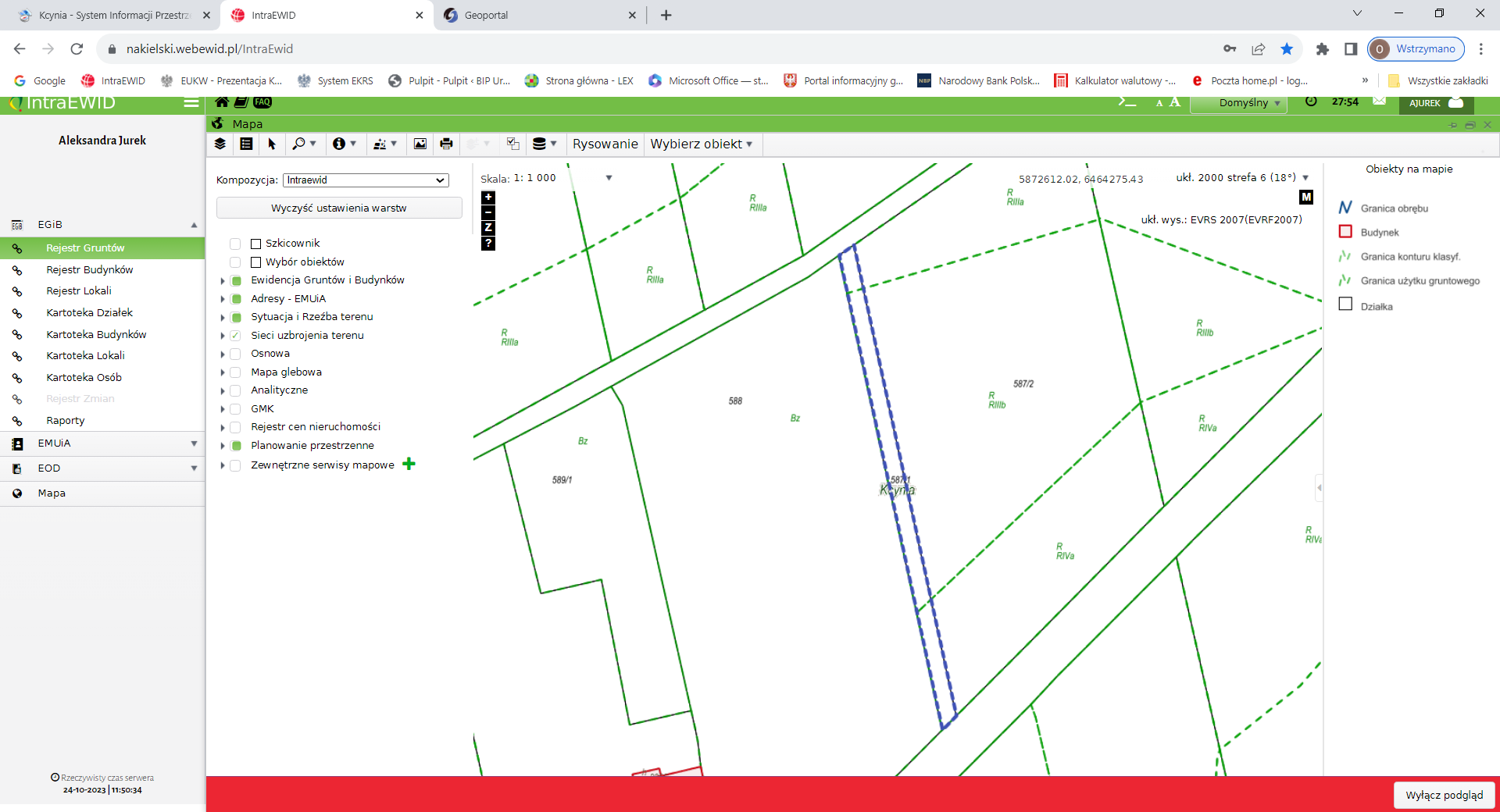 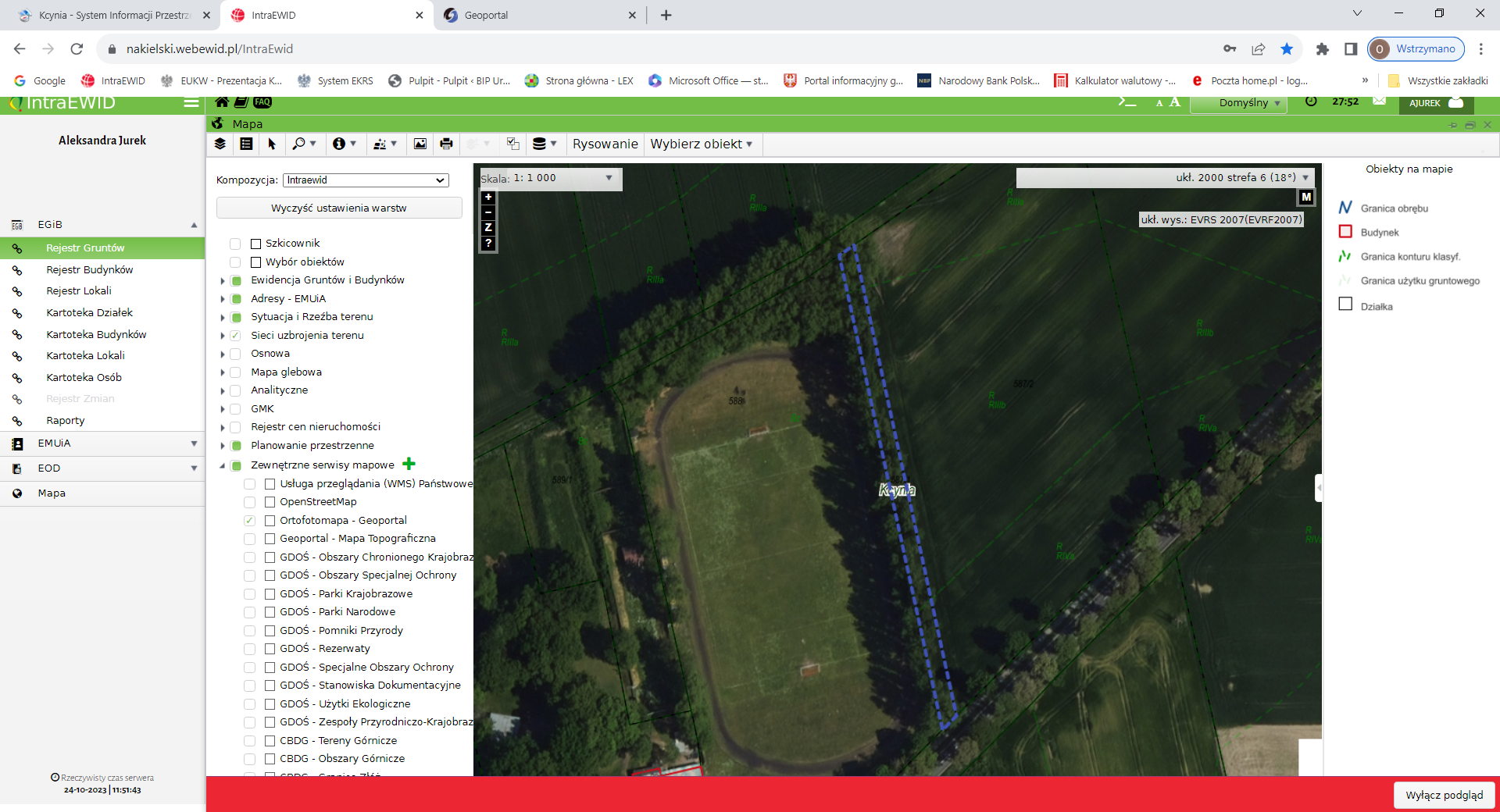 W związku z powyższym podjęcie przedmiotowej uchwały jest zasadne. Przewodniczący 
Rady Miejskiej w Kcyni


Jan KurantPrzewodniczący 
Rady Miejskiej w KcyniJan Kurant